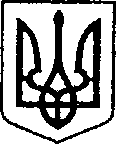 УКРАЇНАЧЕРНІГІВСЬКА ОБЛАСТЬН І Ж И Н С Ь К А    М І С Ь К А    Р А Д АВ И К О Н А В Ч И Й    К О М І Т Е ТР І Ш Е Н Н Явід 10 вересня 2020 р.           		м. Ніжин    				№ 306Про погодження розміру щомісячної плати за навчанняучнів в початковихспеціалізованих мистецьких навчальних закладах м. Ніжина	Відповідно до ст. 32, 40, 42, 59  Закону України «Про місцеве самоврядування в Україні»,Регламенту виконавчого комітету Ніжинської міської ради Чернігівської області VII скликання, затвердженого рішенням виконавчого комітету від 11 серпня 2016 року № 220 (зі змінами),постанови Кабінету Міністрів України від 25.03.1997 р. № 260 «Про встановлення розміру плати за навчання у державних школах естетичного виховання дітей», наказу Міністерства культури і мистецтв України від 06.08.2001 р. № 523 «Про затвердження Положення про початковий спеціалізованих мистецький навчальний заклад (школу естетичного виховання) (зі змінами та доповненнями)»,листів директорів Ніжинської дитячої хореографічної школи Тимошенко Г.Л. № 32 від 03.09.2020 р. та Ніжинської дитячої музичної школи № 43 від 02.09.2020 р.,виконавчий комітетміської ради  вирішив:Погодити встановлений дирекціями початкових спеціалізованих мистецьких навчальних закладів розмір щомісячної батьківської плати за навчання дітей в музичній та хореографічній школах м. Ніжина на 2020-2021 навчальний рік з 01 вересня 2020 року (додається).Встановити пільги для окремих категорій учнів початкових спеціалізованих мистецьких навчальних закладів: Повністю звільнити батьків від плати за навчання:Дітей із багатодітних сімей (трьох і більше дітей до 18 р.), дітей з малозабезпечених сімей, дітей з інвалідністю, дітей-сиріт і дітей, позбавлених батьківського піклування.2.1.2. Дітей, один з батьків яких загинув під час участі в антитерористичній операції (АТО, ООС).2.1.3. Дітей військовослужбовців строкової служби, які загинули при виконанні службових обов’язків. 2.1.4. Дітей із сімей вимушених переселенцівз Донецької та Луганської областей, Автономної Республіки Крим та м. Севастополя (зареєстрованих внутрішньо переміщені особи).Звільнити батьків від плати за навчання на 50%:2.2.1. Дітей осіб з інвалідністю внаслідок війни  І та ІІ групи, осіб з інвалідністю внаслідок трудового каліцтва чи професійного  захворювання.2.2.2. Дітей одиноких матерів, які мають значне обдарування з вибраного виду мистецтв /за висновком екзаменаційної комісії/ після першого року навчання.2.2.3. Дітей осіб, визнаних учасниками бойових дій (територія АТО, ООС).2.3. Встановити плату батьків при наявності двох дітей з однієї сім’ї, які одночасно навчаються в одній або різних школах естетичного виховання міста,  за першого – 100 %, за другого – 50 %.2.4. Дозволити дирекції початкових спеціалізованих мистецьких навчальних закладів міста надавати пільги лише по одному із зазначених видів, за бажанням батьків.3. Розмір щомісячної батьківської плати за навчання дітей в початкових спеціалізованих мистецьких навчальних закладах м. Ніжина на 2020-2021 навчальний рік у період карантину, запровадженого з метою запобігання поширенню на території м. Ніжинакоронавірусної хвороби (Covid-19), становить: 3.1. 100 % оплата – «зелена», «жовта» та «помаранчева» карантинні зони в музичній та хореографічній школах;3.2. 75 % оплата - «червона» карантинна зона (за умови дистанційного навчання) в музичній школі.3.3. Для Ніжинської дитячої хореографічної школи: 3.3.1. 100% оплата - 3 тижні («зелена», «жовта» та «помаранчева» карантинні зони) +1 тиждень «червона» карантинна зона (за умови дистанційного навчання).3.3.2. 100% оплата - 2 тижні («зелена», «жовта» та «помаранчева» карантинні зони) + 2 тижні «червона» карантинна зона (за умови дистанційного навчання).3.3.3. 50% оплата - 1 тиждень («зелена», «жовта» та «помаранчева» карантинні зони) +3 тижні «червона» карантинна зона (за умови дистанційного навчання).3.3.4. 50% оплата - 4 тижні «червона» карантинна зона (за умови дистанційного навчання).«Зелений, «жовтий», «помаранчевий» або «червоний» рівень небезпеки поширення Covid-19 визначається залежно від епідемічної ситуації в м. Ніжині.4. Вважати такими, що втратили чинність рішення виконавчого комітету Ніжинської міської ради № 261 від 15.08.2019 р. «Про погодження розміру щомісячної плати за навчання учнів в початкових спеціалізованих мистецьких навчальних закладах м. Ніжина», № 284 від 05.09.2020 р. «Про внесення змін до п. 1 рішення виконавчого комітету Ніжинської міської ради № 261 від 15.08.2019 р. «Пропогодження розміру щомісячної плати за навчання учнів в початкових спеціалізованих мистецьких навчальних закладах м. Ніжина» та № 146 від 07.05.2020 р. «Про зменшення розміру щомісячної плати за навчання учнів в початкових спеціалізованих мистецьких навчальних закладах м. Ніжина на період карантину, спричиненого коронавірусомCovid-19».5. Начальнику управління культури і туризмуБассак Т.Ф. забезпечити оприлюднення даного рішення на сайті Ніжинської  міської ради. 6. Контроль за виконанням рішення покласти на заступника міського голови з питань діяльності виконавчих органів ради Алєксєєнка І.ВМіський голова									А. ЛІННИКЗатверджено рішення виконавчого комітетувід 10 вересня 2020 р. № 306      Розмір щомісячної плати за навчання учнів в початкових спеціалізованих мистецьких навчальних закладах м. Ніжина:Ніжинська дитяча музична школа:навчання грі на гітарі академічній 				- 100,00 грн.   навчання грі на електрогітарі           				- 115,00 грн.сольний спів (естрада)						- 125,00 грн.              навчання грі на фортепіано					- 110,00 грн.                   навчання хоровому співу, сольному співу (академічний) 									- 105,00 грн.навчання гри на духових інструментах 			- 105,00 грн.навчання грі на скрипці						- 100,00 грн.навчання грі на акордеоні, бандурі, домрі та баяні		- 95,00 грн.плата за навчання одногодинного тижневого навантаження для вивчення предметів за вибором (гітара, постановка голосу та фортепіано) складає 50 % від основної оплатидіти, які навчаються на 2-х і більше спеціальностях платять за кожну спеціальність 100 %    Ніжинська дитяча хореографічна школа:Плата за навчання в Ніжинській дитячій хореографічній школі										- 120,00 грн.Плата за додаткову індивідуальну годину длявивчення «Предмету за вибором» 				- 60,00 грн.Плата за навчання в підготовчих групах та групахсамоокупності									- 150,00 грн.Плата за навчання в студіях дитячого зразкового ансамблю бального танцю «Ритм» 						- 150,00 грн.Візують 				Начальник управління культуриі туризму	Ніжинської міської ради 				Т.Ф. БассакЗаступник міського голови 						І.В. Алєксєєнкоз питань діяльності виконавчих органів ради Начальник фінансового управління					Л.В. ПисаренкоНіжинської міської ради Начальник відділу юридично-кадрового забезпечення					В.О. Легавиконавчого комітету Ніжинської міської ради Керуючий справами виконавчого комітетуНіжинської міської ради                                                          С. О. КолесникПОЯСНЮВАЛЬНА ЗАПИСКАдо  рішення «Про погодження розміру щомісячної плати за навчання учнів в початкових спеціалізованих мистецьких навчальнихзакладах м. Ніжина» 1. Обґрунтування необхідності прийняття акта	 Рішення виконавчого комітету Ніжинської міської ради  «Про погодження розміру щомісячної плати за навчання учнів в початкових спеціалізованих мистецьких навчальних закладах м. Ніжина» розроблено відповідно до ст. 32, 40, 42, 59  Закону України "Про місцеве самоврядування в Україні", постанови Кабінету Міністрів України  від  25.03.1997 р. № 260 «Про встановлення розміру плати за навчання у державних школах естетичного виховання дітей», наказу Міністерства культури і мистецтв України від 06.08.2001 р. № 523 «Про затвердження Положення про початковий спеціалізованих мистецький навчальний заклад (школу естетичного виховання) (зі змінами та доповненнями)» та клопотань директорів Ніжинських дитячих музичної та хореографічної шкіл.2. Загальна характеристика і основні положення проектуРішення складається з шести пунктів та одного додатку:Пункт 1 містить інформацію про погодженнявстановлених дирекціями початкових спеціалізованих мистецьких навчальних закладів розмірів щомісячної плати батьків за навчання дітей в музичній та хореографічній школах м. Ніжина з 01 вересня 2020 року. Розмір щомісячної плати батьків за навчання у школахдодається.  Пункт 2 містить інформацію про встановлення пільг для окремих категорій учнів початкових спеціалізованих мистецьких навчальних закладів. Пункт 3містить інформацію про розмір щомісячної плати батьків за навчання дітей в початкових спеціалізованих мистецьких навчальних закладах м. Ніжина на 2020-2021 навчальний рік у період карантину.Пункт 4 визначає втрачання  чинності рішень виконавчого комітету Ніжинської міської ради № 261 від 15.08.2019 р., № 284 від 05.09.2020 р. та № 146 від 07.05.2020 р.Пункт 5 визначає контролюючого за оприлюднення рішення на сайті міської ради.Пункт 6 визначає контролюючого за виконанням даного рішення.3. Фінансово-економічне обґрунтування Реалізація даного рішення  не потребує виділення коштів з місцевого бюджету.   Начальник управління культури і туризму                                                                       Т.Ф. Бассак